CAP Notes Home & School - Key to Abbreviations & SymbolsME   Concept                                       Associations -  A.S.K.                              Pictures & Processes    Home = am   5       6         7         8         9         10         11         12       pm   1        2        3        4        5        6        7        8        9       10       11       12         School = Time   1          5          10          15          20          25          30          35          40          45          50          55          60       901.Answer It   2.Act It   3. Draw It   4.Spell It   5.Question It   6.Speak It   7.Move It? Review  Demo.    a/v   Read    Write   Make  Worksheet   Group Work    Computer   Practice  Game  Evaluation  CAP Notes  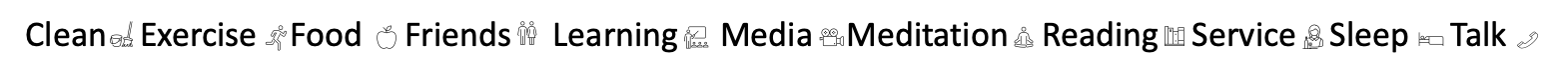 M.E. = My Effort    A = Attitudes / Feel  S = Skills / Do  K = Knowledge / Know   = Audio/Hear   = Visual/See   = Kinesthetic/Touch                          ABCD____   ____  ____   P# ___  ?                                              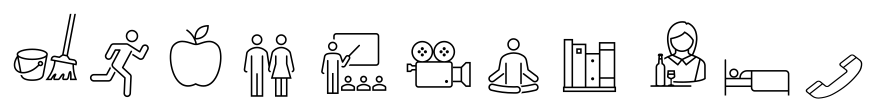 ABCD____   ____  ____   P# ___  ?                                              Review?Reviewed the last lesson.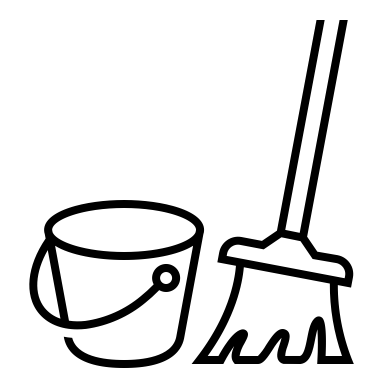 Clean house, room, otherDemoDemonstration by teacher/student/guest.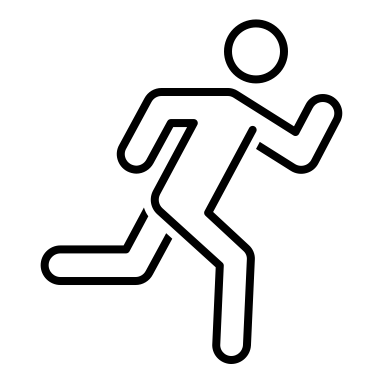 Exercise your bodyA / VWatched / listened electronic device.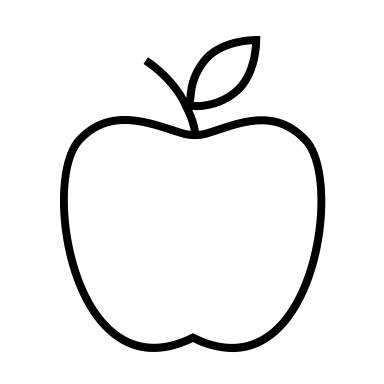 consume healthy Food ReadRead textbook or other print material.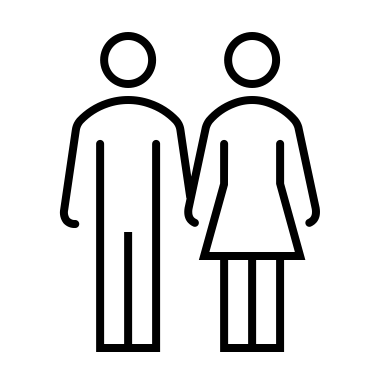 play with FriendsWriteWrote – notebook, journal, or ‘other’.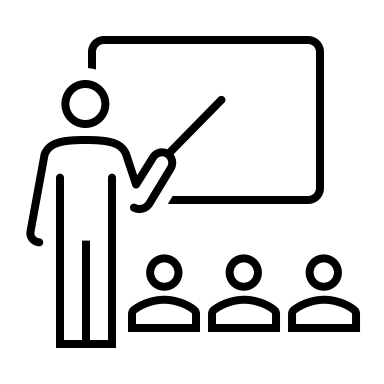 Learning what you likeMakeMade ‘things’ alone, or in groups.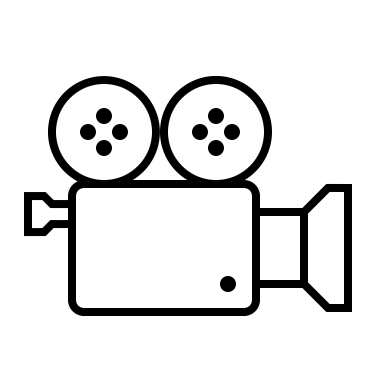 Media learning/entertainHandoutReceived paper to read, complete, edit or ‘other’.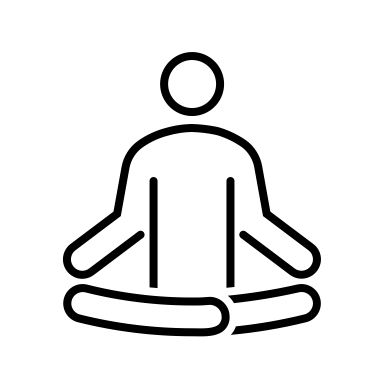 Daily MeditationGroup Work Worked together with a partner or group.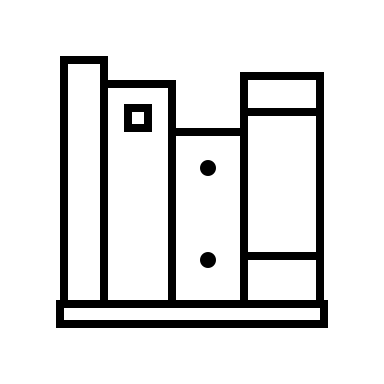 Reading what you likeComputerUsed a computer to write, research, communicate.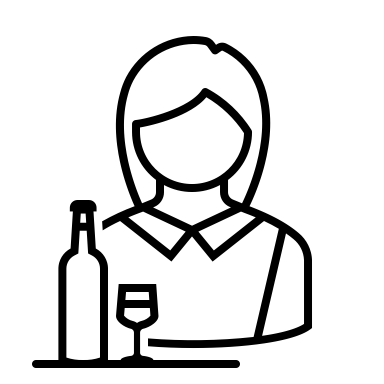 Service help othersPracticePracticed skills.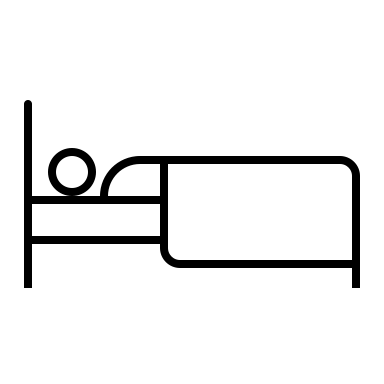 Sleep wellGamePlayed a game to reinforce A.S.K.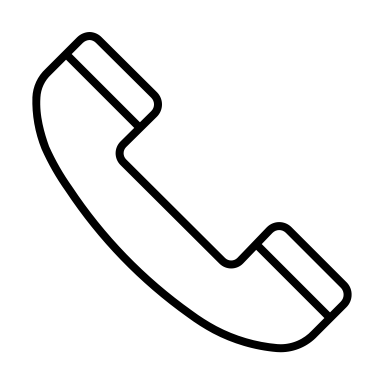 Talk friends, family, otherEvaluationWas tested or reviewed a test.Enjoy CAP NotesEnjoy CAP NotesCAP Notes Summarize your learning.Create Q & A’s Enjoy CAP NotesEnjoy CAP Notes